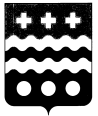 РОССИЙСКАЯ ФЕДЕРАЦИЯСОБРАНИЕ ДЕПУТАТОВ МОЛОКОВСКОГО РАЙОНА ТВЕРСКОЙ ОБЛАСТИРЕШЕНИЕ21.11. 2014                                                                                                   № 54п. МолоковоОб установлении на территории муниципального образования   Молоковский район налога на имущество физических лиц	В соответствии с Федеральными законами от 6 октября 2003 года № 131-ФЗ «Об общих принципах организации местного самоуправления в Российской Федерации», от 04 октября 2014 года № 284-ФЗ «О внесении изменений в статьи 12 и 85 части первой и часть вторую Налогового кодекса Российской Федерации и признании утратившим силу Закона Российской Федерации «О налогах на имущество физических лиц» и главой 32 части второй Налогового кодекса Российской Федерации, Законом Тверской области  от 13.11.2014 года № 91-ЗО «О единой дате начала применения на территории Тверской области порядка определения налоговой базы по налогу на имущество физических лиц исходя из кадастровой стоимости объектов налогообложения», руководствуясь Уставом муниципального образования Молоковский район и Решения Собрания депутатов Молоковского района Тверской области от 26.11.2013года  № 15 «О принятии муниципальным районом полномочий по решению вопросов местного значения от городского и сельских поселений»Собрание депутатов РЕШИЛО:1. Установить и ввести в действие с 1 января 2015 года на территории муниципального образования Молоковский район, на территории следующих муниципальных образований, входящих в состав территории муниципального образования  «Молоковский район»:                           Городское поселение – поселок Молоково;                           Ахматовское сельское поселение;                           Делединское сельское поселение;                           Обросовское сельское поселение;                           Молоковское сельское поселение;                           Черкасовское сельское поселениеналог на имущество физических лиц (далее – налог).2. Установить, что налоговая база по налогу в отношении объектов налогообложения определяется исходя из их кадастровой стоимости.3. Установить следующие налоговые ставки по налогу:3.1. 0,3 процента в отношении жилых домов;3.2. 0,3 процента в отношении жилых помещений;3.3. 0,3 процента в отношении объектов незавершенного строительства в случае, если проектируемым назначением таких объектов является жилой дом;3.4. 0,3 процента в отношении единых недвижимых комплексов, в состав которых входит хотя бы одно жилое помещение (жилой дом); 3.5. 0,3 процента в отношении гаражей и машино-мест;3.6. 0,3 процента в отношении хозяйственных строений или сооружений, площадь каждого из которых не превышает 50 квадратных метров и которые расположены на земельных участках, предоставленных для ведения личного подсобного, дачного хозяйства, огородничества, садоводства или индивидуального жилищного строительства;3.7. 2 процента в отношении объектов налогообложения, включенных в перечень, определяемый в соответствии с пунктом 7 статьи 3782 Налогового кодекса Российской Федерации, в отношении объектов налогообложения, предусмотренных абзацем вторым пункта 10 статьи 3782 Налогового кодекса Российской Федерации; 3.8. 2 процента в отношении объектов налогообложения, кадастровая стоимость каждого из которых превышает 300 миллионов рублей; 3.9. 0,5 процента в отношении прочих объектов налогообложения.4. Признать утратившим силу решение Собрания депутатов Молоковского района от 19 октября 2010 года № 149. 5. Настоящее решение вступает в силу по истечении одного месяца с момента официального опубликования, но не ранее 1 января 2015 года.Глава района                                                                      А.П. Ефименко 